Keski-Karjalan Diabetesyhdistys Ry.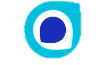 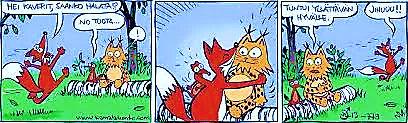             Hyvät yhdistyksemme vanhemmat lapsineen   Toiminta nuorten ja lasten parissa on käynnistynyt. Tapaamisia, yhdessäoloa. tutustumista, ajatusten vaihtoa.            vertaistukea, toiminnan suunnittelua…                Mitä kaikkea voimmekaan yhdessä tehdä!         Tule ihmeessä mukaan, kysy lisää ja ota yhteyttä:            Liisa Ahonen, ahonenliisa6(at)gmail.com, puh. 0458690315                     Tanja Väistö,  tanja.vaisto(at)gmail.com    Olemme  facebookissa:                Keski-Karjalan Diabeteslasten vanhemmat, (suljettu ryhmä).